KATA PENGANTAR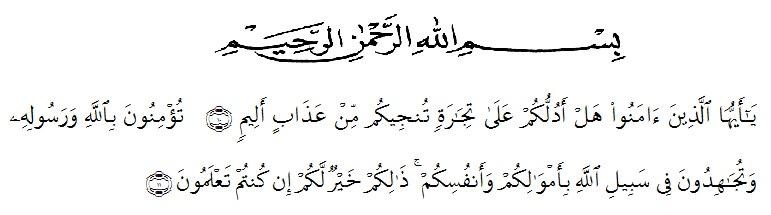 Artinya: “Hai orang-orang yang beriman, sukakah kamu aku tunjukkan suatu perniagaan yang dapat menyelamatkanmu dari azab yang pedih? (10). (yaitu) kamu beriman kepada Allah dan RasulNya dan berjihad di jalan Allah dengan harta dan jiwamu. Itulah yang lebih baik bagimu, jika kamu mengetahui.(11) (As-Shaff Ayat 10-11) Puji dan syukur saya ucapkan kepada Allah SWT, Tuhan yang Maha Esa atas segala Rahmat-Nya yang memberikan kekuatan kepada saya sehingga skripsi ini dapat diselesaikan dengan baik sesuai dengan waktu yang direncanakan. Shalawat dan salam juga tak lupa pula kepada junjungan kita Nabi besar Muhammad SAW, semoga kita mendapat syafaatnya di yaumil akhir kelak. Skripsi ini disusun untuk memenuhi persyaratan bagi penulis untuk meraih gelar sarjana Strata Satu (S1) dalam ilmu pada Fakultas Keguruan dan Ilmu Pendidikan Bimbingan Konseling Universitas Muslim Nusantara Al-Washliyah Medan. Skripsi yang ditulis berjudul “Hubungan Self Concept terhadap kemandirian belajar siswa kelas X SMK Awal Karya Pembangunan Galang Tahun Ajaran 2021/2022”. Oleh karena itu, pada kesempatan ini penulis mengucapkan terimakasih yang sebesarbesarnya kepada: Bapak Dr. KRT. Hardi Mulyono,SE, M.AP selaku rektor Universitas Muslim Nusantara Al washliyah Medan. Bapak Dekan FKIP Dr.Samsul Bahri, S.Pd,M.SiIbu Ika Sandra Dewi, S.Pd, M.Pd Selaku Ketua Program Studi Bimbingan Konseling Universitas Muslim Nusantara Al-Washliyah MedanIbu Nurul Azmi Saragih, S.Pd, M.Psi selaku Dosen pembimbing yang telah banyak membantu memberikan arahan dari awal dan juga saran yang di berikan sehinggah selesainya penulisan proposal ini. Bapak Rudianto, S.Pd Selaku kepala sekolah SMK Awal Karya Pembangunan Galang.penulis sampaikan beribu terimakasih dengan setulus hati kepada Ayah dan Ibu tercinta yaitu Bapak Paeran KS dan Ibu Kelimah serta nenek saya Hj. Rubinem yang telah mendidik saya dengan penuh kasih sayang, selalu memotivasi saya, sehingga dapat terselesaikan proposal ini dengan baik. Rasa terima kasih juga saya ucapkan kepada Abang saya Heri Wahyudi dan kakak-kakak saya Nurmala sari, S.Pd, Uswatun Hasanah, SE, dan Aulia Ramadani  yang telah membantu dan memotivasi saya dalam menyelesaikan studi ini serta seluruh keluarga yang tidak dapat penulis sebutkan satu persatu yang telah memberikan do’a dan dukungannya.Dan kepada seluruh sahabat saya Evi Trianti, Windy Alfirah siahaan, Mega Lestari, Fani Dwi Ariani, Rizky Pratadina, Rahma Yuningsih, Anisa, dan seluruh anak kost gang kantil, serta rekan-rekan seperjuangan mahasiswa FKIP Pendidikan Bimbingan Konseling Stambuk 2017 saya ucapkan terima kasih atas saran-saran dan masukkan serta motivasi yang diberikan.Penulis menyadari sepenuhnya bahwa skripsi ini jauh dari kata sempurna dan perlu pengembangan dan kajian lebih lanjut. Oleh karena itu segala saran yang sifatnya membangun akan penulis terima demi penyempurnaan skripsi ini dan semoga memberikan manfaat bagi orang yang membutuhkannya.Medan, 2021PenulisDedek NurulNPM: 171414019